Correctiesleutel 2 april 2020	              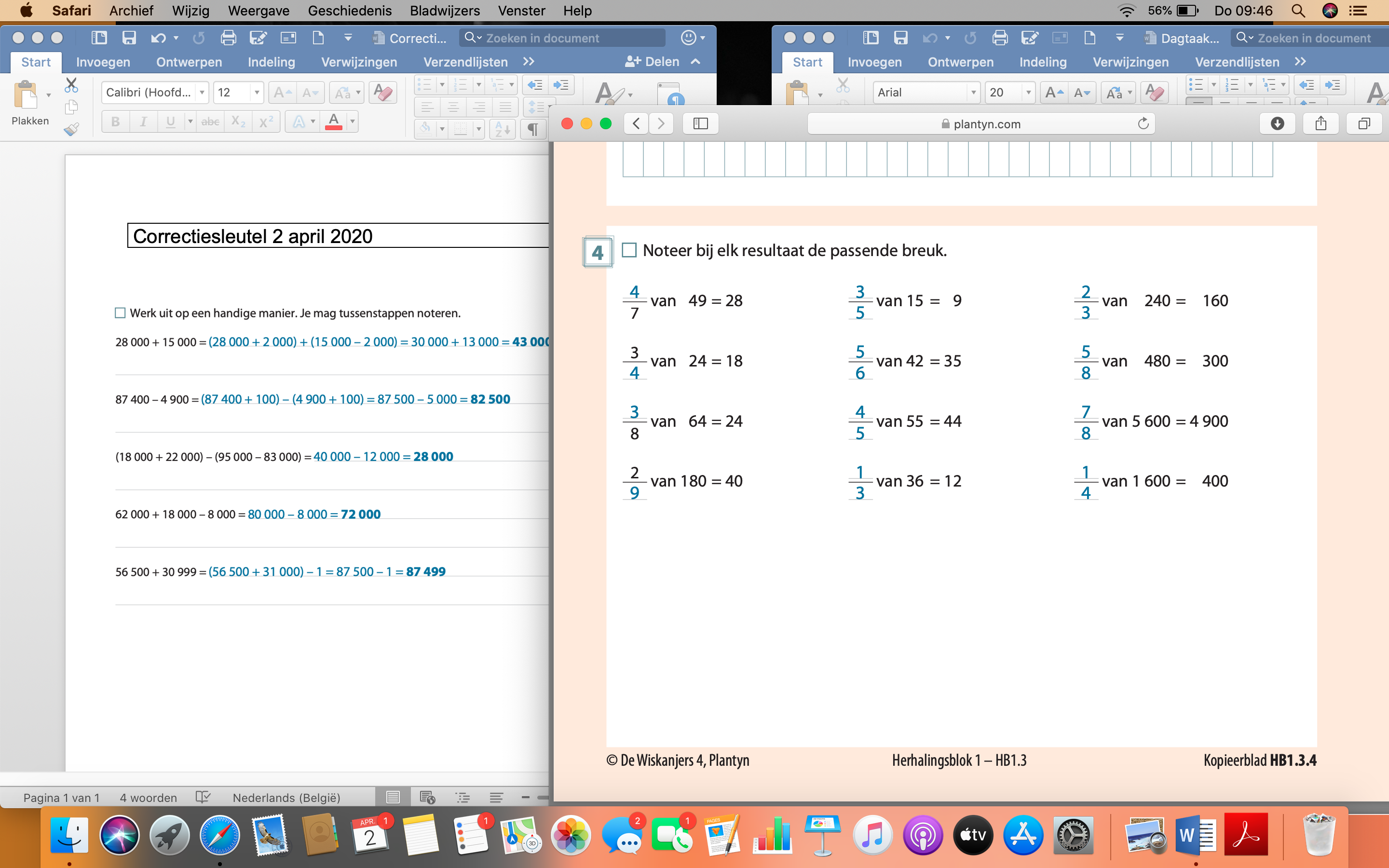 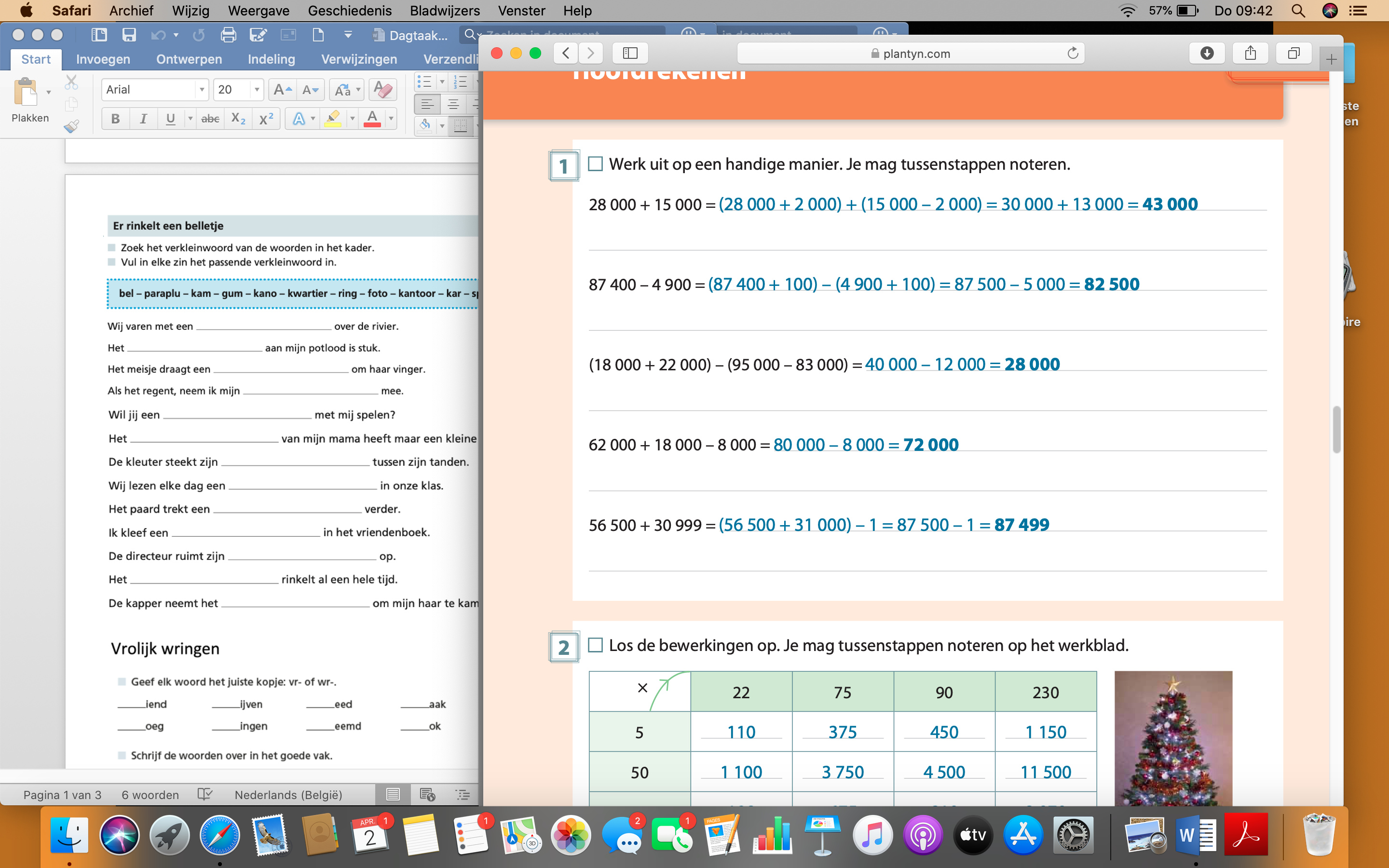 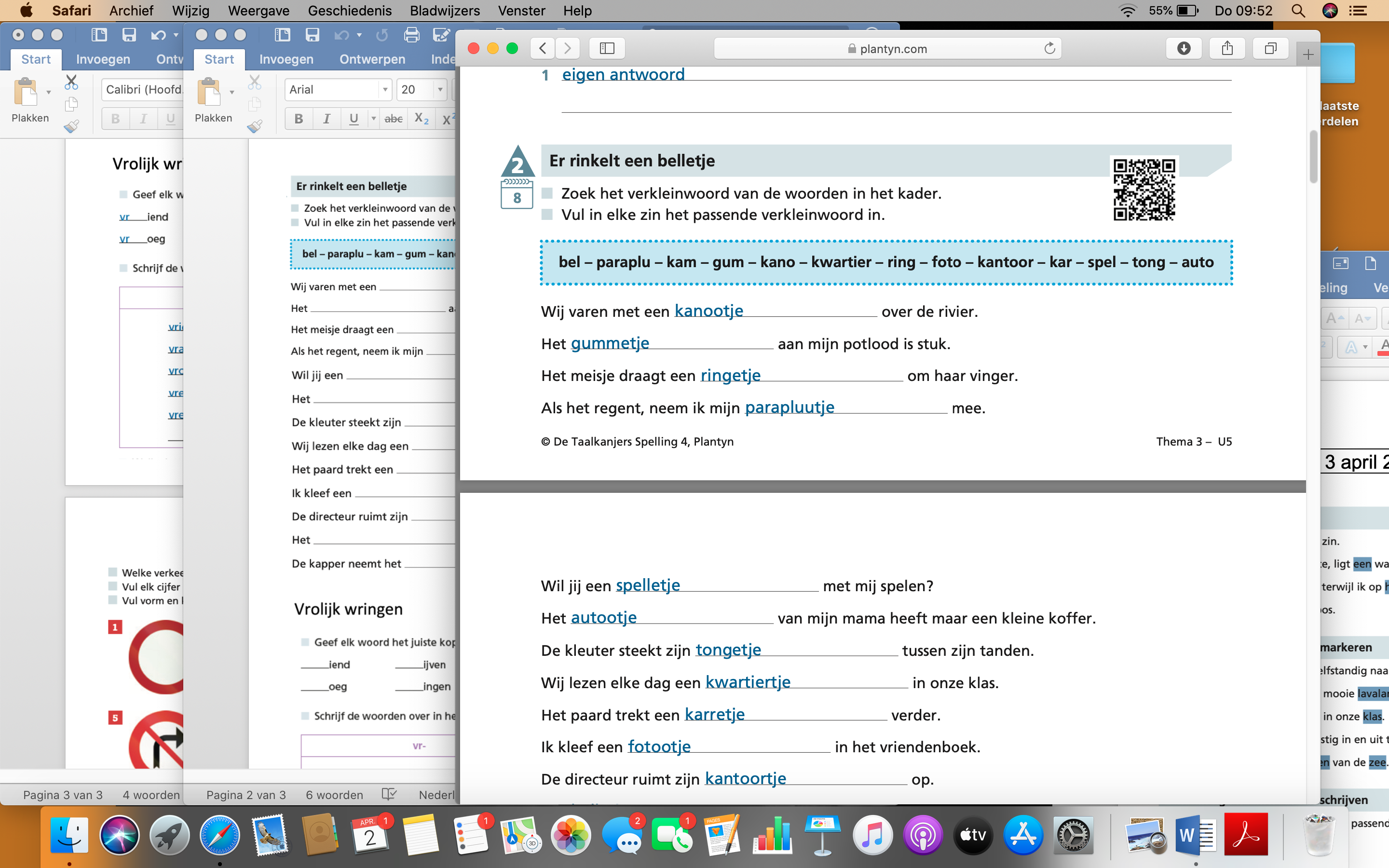 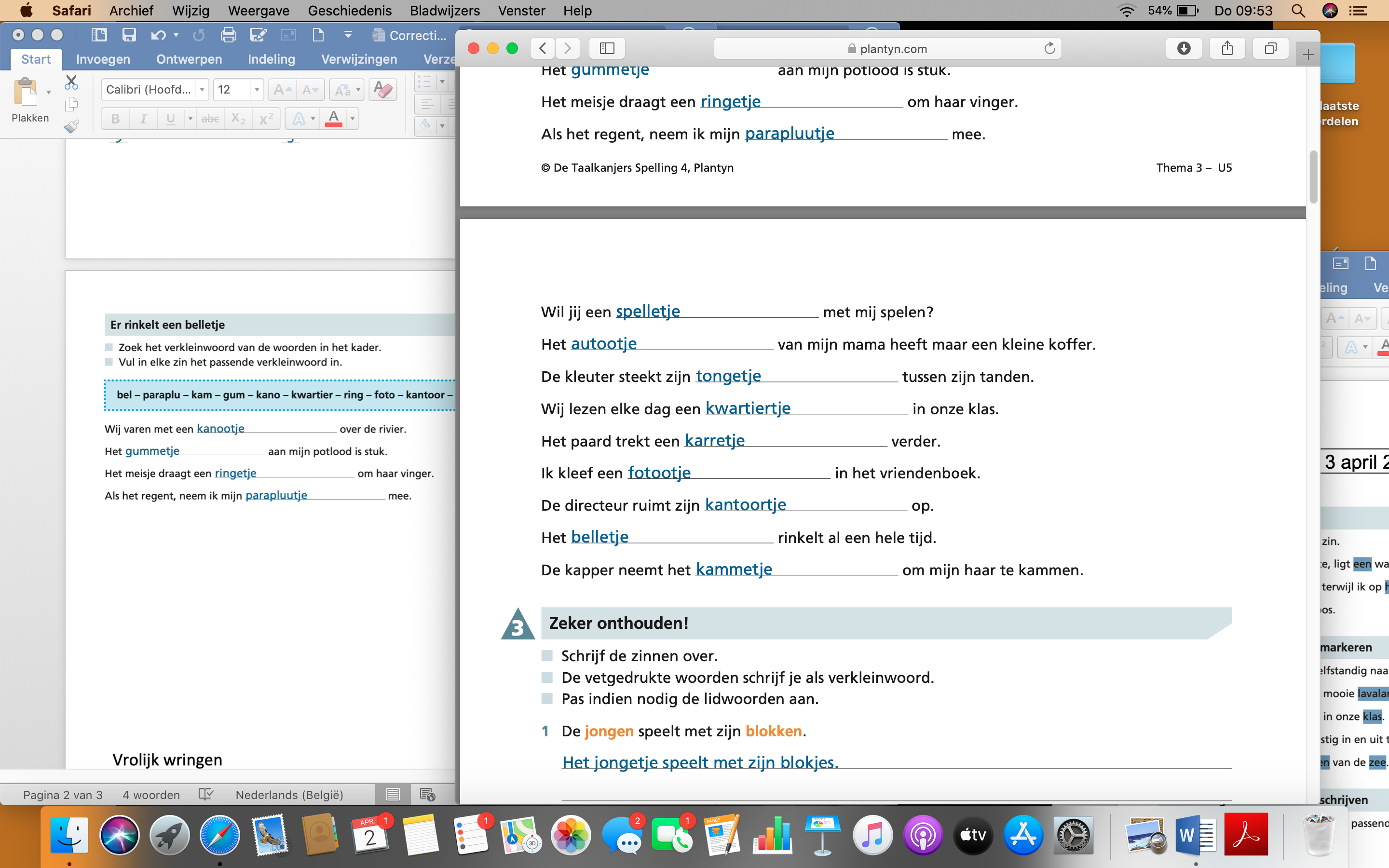 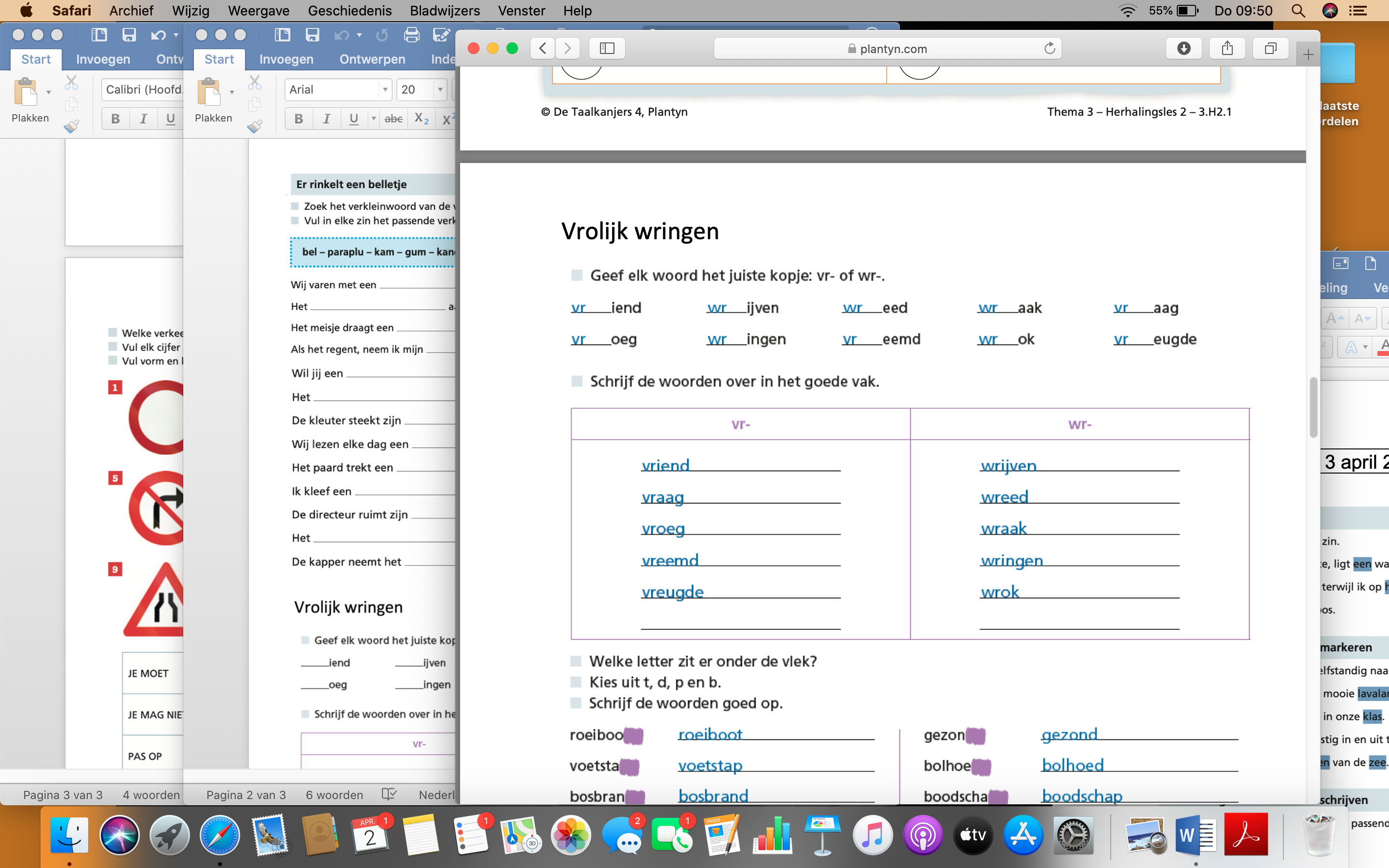 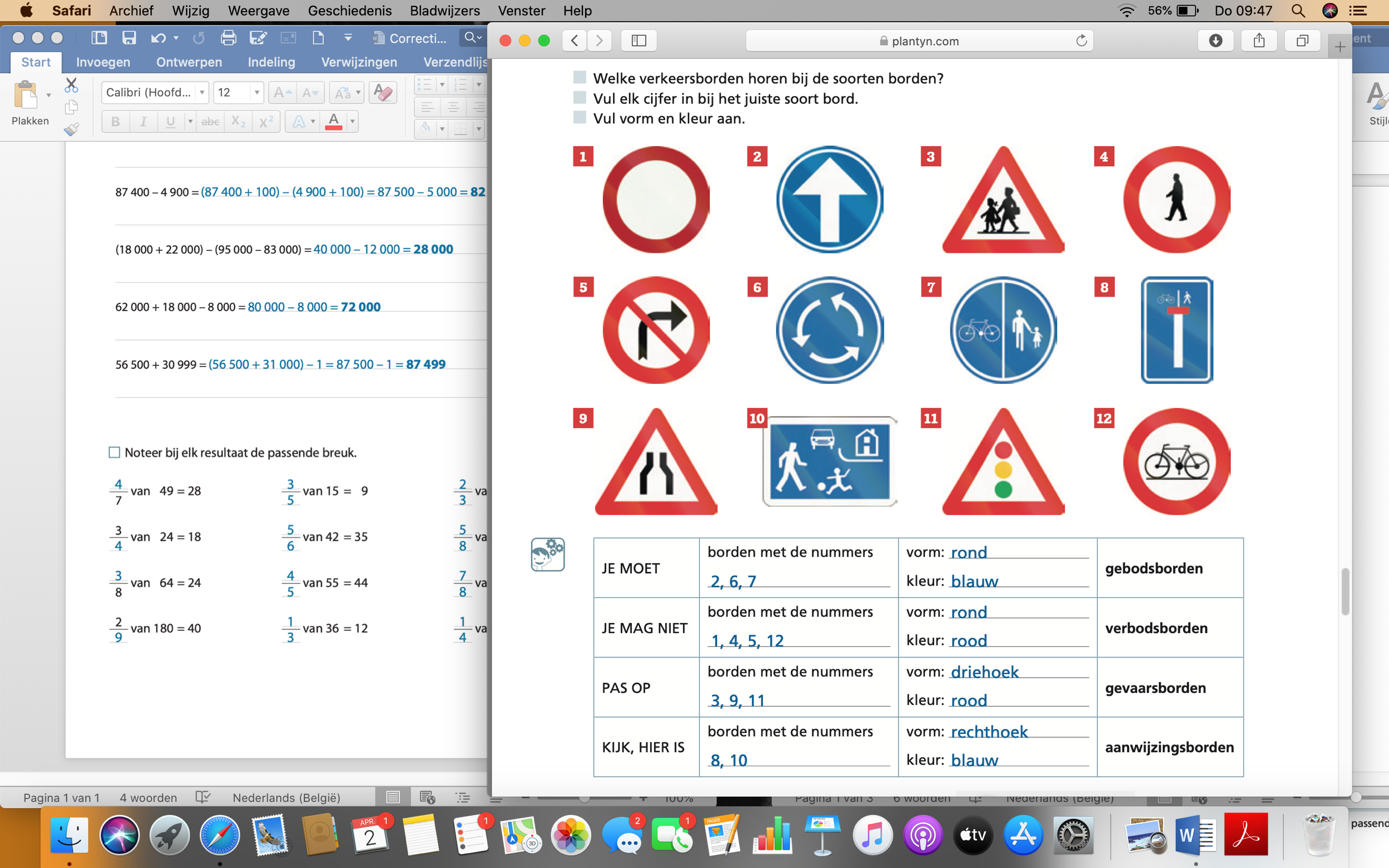 